Faraz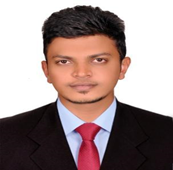 Mechanical Engineer (B.E.)E-mail: faraz.304572@2freemail.com Dubai, UAEOBJECTIVE:A professionally qualified Mechanical Engineer with hands on experience in maintenance assignments, seeking a position with a reputed organization where my education and experience will have valuable application.SKILLS PROFILE:Professionally qualified Mechanical Engineer with 4 years of experience as Mechanical Technician with a reputed organization in UAE & 1 year in India.Wide experience in handling maintenance assignments related to mechanical engineering products.Have excellent knowledge & skills in mechanical engineering concepts.Knowledge of Engines; machineries; hydraulic systems, all types of pumps, winches & compressors and top drives and mud pumps.Well trained in safety & security at work place.Good spoken & written communication and influencing skills.Energetic and capable of working with minimal support and a good deal of autonomy.Have excellent people skills; Excellent team player with good ability in networking and leadership.Can work under pressure and meet deadlines.Flexibility and openness in daily work and ability to adapt quickly and aptly to changing strategies, procedures and methods. EMPLOYMENT HISTORY:Company 			:	National Drilling Company (Adnoc Group), Abu DhabiDesignation			:	Mechanical Technician Duration			:	May 2014 onwardsCompany             		:         Petrocon Engineer & Consultants, Mangalore, India Designation                  	:         Piping DesignerDuration                             :         April 2013 – Feb 2014                   JOB PROFILEMechanical Technician (Adnoc), UAETrouble shooting Engines, Compressors, All type of pumps , Winches, Man riders,  Top drive, Hydraulic equipments, Mud pumps, koomey unit etc.Undertook maintenance of all types of machinery.Maintenance of oil rig (Dismantled, serviced and assembled.)Maintenance of the mechanical equipment (production line equipments,            conveyors, laths, drilling and machines).Overhauling and troubleshooting of all mechanical equipment, repair/replacement of damaged parts and identify spare parts required for purchase requisition.Conduct inspection and quality control of the maintained/repaired equipment before it is placed into operation.Prepare preventive maintenance schedule and reports on all mechanical equipment.Rebuilding and modification of old machineries to operational condition which includes testing , commissioning and maintenance experiencePerform preventive, predictive and scheduled maintenance on mechanical equipments.Provide support to the maintenance of all rotating and static equipments.Follow maintenance and repairs procedures as per specified standards to ensure integrity and safety of mechanical systems and equipments.Carry out routine maintenance checks and report/resolve any faults or abnormalities of equipments.Troubleshoot breakdowns and execute repairs.Execute the different tasks programmed and planned according to the procedure and the preservation plan.Responsible for implementing effective equipment maintenance / overhaul of specified equipment in accordance with company and vendor procedures so as to facilitate maximum reliability, availability and safety of the equipment (valves, compressors, pumps, vessels, heat exchangers, fans, piping etc.).Implement the safe and efficient maintenance of mechanical systems and equipment in accordance with the agreed maintenance and safety procedures.Direct temporary contract labor so as to ensure safe and effective implementation of daily duties.Responsible for installation and or modifications of mechanical equipment for use in hazardous and non-hazardous locations, ensuring all safety regulations have been followed.Assists Sub-Contractor performing preventive maintenance of Equipments.Ensure that company HSE rules are regulations are followed.Investigations in the event of mechanical equipment failure.Warns Maintenance Superintendent about any recurring problems related to the availability or quality of spares parts.Piping Designer projects for Petrocon Engineers & Consultants, IndiaProject: 1Title			: 	Cardolite Specialty Chemicals   Client			: 	Cardolite India Pvt. Ltd, MangaloreProject 2Title			: 	Hindustan Petroleum Corporation Ltd. (HPCL)   Client			: 	HPCL, MangaloreSoftware Used	:  	PDMS 12.0.sp4ACADEMIC QUALIFICATIONBachelor of Engineering (BE – Mechanical), Vishveshvaraya Technological University (VTU), IndiaAcademic Project:Project title: Emission Control System for Automobiles.Team size: 4Time duration: 1 monthResponsibility: To design a system to control harmful emissions.Achievements: System has been able to reduce the amount of Carbon monoxide, Nitrogen oxide and Hydrocarbon to a great extent. We have achieved our aim.TECHNICAL & COMPUTER SKILLS:MS Office BOSEIT trainingFire and safetyPDMS 11.6, 12.0.SP4 Proficient in AUTOCAD in 2D and 3D modellingExpertise in all editions of windows and MS OfficePERSONAL PROFILE:Date of Birth		: 11.05.1991Nationality		: IndianStatus			: MarriedVisa Status		: EmploymentLanguages		: English, Hindi, Malayalam & Kannada